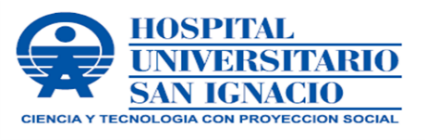 GESTIÓN DE LA INFORMACIÓNCÓDIGO: EYA-R-48VERSIÓN: 05APROBADO:21/10/19 PÁGINA 1 DE 1FORMATO DE SOLICTUD DE INFORMACION DE HISTORIA CLINICA-DIRECTAMENTE DEL PACIENTECÓDIGO: EYA-R-48VERSIÓN: 05APROBADO:21/10/19 PÁGINA 1 DE 1Fecha de solicitud: Día_______ Mes: _________ Año: _________________Fecha de solicitud: Día_______ Mes: _________ Año: _________________Fecha de solicitud: Día_______ Mes: _________ Año: _________________PACIENTE (Nombre y Apellidos):PACIENTE (Nombre y Apellidos):PACIENTE (Nombre y Apellidos):Firma del paciente ____________________________________                   Documento de identificación ____________________________Teléfono de Contacto __________________________________Firma del paciente ____________________________________                   Documento de identificación ____________________________Teléfono de Contacto __________________________________Firma del paciente ____________________________________                   Documento de identificación ____________________________Teléfono de Contacto __________________________________CANAL DE ENTREGA (Marque con una x las opciones deseadas)El costo de la impresión es $200 por hoja.  El costo del CD-ROM es de $9000. El envío por correo electrónico es gratuitoCANAL DE ENTREGA (Marque con una x las opciones deseadas)El costo de la impresión es $200 por hoja.  El costo del CD-ROM es de $9000. El envío por correo electrónico es gratuitoCANAL DE ENTREGA (Marque con una x las opciones deseadas)El costo de la impresión es $200 por hoja.  El costo del CD-ROM es de $9000. El envío por correo electrónico es gratuitoCD-ROMImpresaCorreo electrónicoAUTORIZACIÓN DE ENVÍO POR CORREO ELECTRÓNICO(Diligenciar este campo de manera legible y completa)Teniendo en cuenta que las historias clínicas contienen información confidencial y sensible se advierte a quienes las consultan o descargan que, asumen la obligación de dar a la información que reciben el buen uso que la ley señala y se comprometen a preservar la debida confidencialidad y reserva”.Recuerde que la información que ingrese debe ser veraz para garantizar el trámite, en caso contrario la responsabilidad en la que se incurra recaerá sobre el usuario.Autorizo de manera voluntaria, previa, explicita, informada e inequívoca al HUSI para tratar mis datos personales de acuerdo con su Política de Tratamiento de Datos Personales y para los fines relacionados con su objeto social y en especial para fines asistenciales, legales contractuales, comerciales, de investigación y académicos descritos en la Política de Tratamiento de Datos Personales del HUSI disponible en : https://www.husi.org.co/documents/10180/13387446/POLITICA+DE+DATOS+HOSPITAL+UNIVERSITARIO+SAN+IGNACIO.pdf/54c5c5cd-49f8-485f-8fdc-0cb9bbb2e5a9AUTORIZACIÓN DE ENVÍO POR CORREO ELECTRÓNICO(Diligenciar este campo de manera legible y completa)Teniendo en cuenta que las historias clínicas contienen información confidencial y sensible se advierte a quienes las consultan o descargan que, asumen la obligación de dar a la información que reciben el buen uso que la ley señala y se comprometen a preservar la debida confidencialidad y reserva”.Recuerde que la información que ingrese debe ser veraz para garantizar el trámite, en caso contrario la responsabilidad en la que se incurra recaerá sobre el usuario.Autorizo de manera voluntaria, previa, explicita, informada e inequívoca al HUSI para tratar mis datos personales de acuerdo con su Política de Tratamiento de Datos Personales y para los fines relacionados con su objeto social y en especial para fines asistenciales, legales contractuales, comerciales, de investigación y académicos descritos en la Política de Tratamiento de Datos Personales del HUSI disponible en : https://www.husi.org.co/documents/10180/13387446/POLITICA+DE+DATOS+HOSPITAL+UNIVERSITARIO+SAN+IGNACIO.pdf/54c5c5cd-49f8-485f-8fdc-0cb9bbb2e5a9AUTORIZACIÓN DE ENVÍO POR CORREO ELECTRÓNICO(Diligenciar este campo de manera legible y completa)Teniendo en cuenta que las historias clínicas contienen información confidencial y sensible se advierte a quienes las consultan o descargan que, asumen la obligación de dar a la información que reciben el buen uso que la ley señala y se comprometen a preservar la debida confidencialidad y reserva”.Recuerde que la información que ingrese debe ser veraz para garantizar el trámite, en caso contrario la responsabilidad en la que se incurra recaerá sobre el usuario.Autorizo de manera voluntaria, previa, explicita, informada e inequívoca al HUSI para tratar mis datos personales de acuerdo con su Política de Tratamiento de Datos Personales y para los fines relacionados con su objeto social y en especial para fines asistenciales, legales contractuales, comerciales, de investigación y académicos descritos en la Política de Tratamiento de Datos Personales del HUSI disponible en : https://www.husi.org.co/documents/10180/13387446/POLITICA+DE+DATOS+HOSPITAL+UNIVERSITARIO+SAN+IGNACIO.pdf/54c5c5cd-49f8-485f-8fdc-0cb9bbb2e5a9Solicito y autorizo que la historia clínica, sea enviada a través del siguiente correo electrónico_______________________________________@_____________________________Certifico que soy el titular de la cuenta de  correo y me responsabilizo de la custodia de la historia clínica.Solicito y autorizo que la historia clínica, sea enviada a través del siguiente correo electrónico_______________________________________@_____________________________Certifico que soy el titular de la cuenta de  correo y me responsabilizo de la custodia de la historia clínica.Solicito y autorizo que la historia clínica, sea enviada a través del siguiente correo electrónico_______________________________________@_____________________________Certifico que soy el titular de la cuenta de  correo y me responsabilizo de la custodia de la historia clínica.